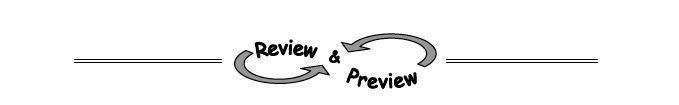 8-49. Factor each polynomial.   x2 – 64					b.   y2 − 6y + 9    c.  4x2 + 4x + 1					d.  5x2 − 458-50.  The negative exponent rule is shown by the pattern,  a-m = 1/am .  This means that you turn the base upside down make the exponent positive:Example:   . a.  				b.  100−1			c.                          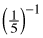 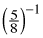  d.     				e.  			f.   6−3					        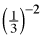 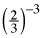 g.       				h.  2−5				i.  3-2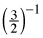 8-51. Solve each of the following systems of equations algebraically. Then confirm your solutions by graphing.   y = 4x + 5					b. 2x + y = 9
y = −2x – 13				     y = −x + 48-53.  Solve the following equations for x.   4x − 6y = 20				b.    (x − 6) = 9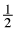 